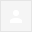 ToMUKTI USA
Dear Sir/Madam,                          I, Bratati Mukherjee, a candidate of the Mukti Sponsorship program,have been well benefited by your sponsorship from four years since I was admitted in three years graduation degree course with honours in English. I will duly send you the result of my M.A. Part I exam after its publication within 2 months. Thanking you,                                                                                             Yours faithfully,                                                                                           Bratati Mukherjee                                                                                         Sonarpur, Kolkata-149   Date- 15th April, 2014Apr 15 (4 days ago)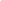 